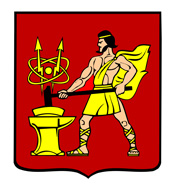 АДМИНИСТРАЦИЯ ГОРОДСКОГО ОКРУГА ЭЛЕКТРОСТАЛЬМОСКОВСКОЙ ОБЛАСТИПОСТАНОВЛЕНИЕ15.01.2024 № 14/1О мерах по обеспечению безопасности населения на открытых водоемах городского округа Электросталь Московской области в период проведения Крещенских купаний в 2024 годуВ соответствии с Федеральным законом от 06.10.2003 № 131-ФЗ «Об общих принципах организации местного самоуправления в Российской  Федерации», Правилами охраны жизни людей на водных объектах в Московской области, утвержденными постановлением Правительства Московской области от 30.12.2022 № 1531/48, Методическими рекомендациями МЧС России от 11.01.2019 № 2-4-71-1-29 «По организации обеспечения безопасности людей при проведении крещенских купаний на водных объектах», в целях обеспечения безопасности людей в период празднования православного праздника «Крещение Господне» в 2024 году на территории городского округа Электросталь Московской области Администрация городского округа Электросталь Московской области ПОСТАНОВЛЯЕТ:1. Установить место для проведения Крещенских купаний – водный объект «Западный» (далее - водоем «Западный»).2. Установить перечень основных водных объектов городского округа Электросталь Московской области, на которых Крещенские купания запрещены в связи с несоответствием данных водоемов требованиям Правил охраны жизни людей на водных объектах в Московской области, утвержденными постановлением Правительства Московской области от 30.12.2022 № 1531/48 (Приложение 1).3. Установить время для Крещенских купаний на водоеме «Западный» с 19 час. 00 мин.       18 января 2024 года до 03 час. 00 мин. 19 января 2024 года.4. Обеспечить доставку купели и ограждений к месту купаний на водоем «Западный».Ответственный - МБУ «Благоустройство (Донской А.Д.).Срок исполнения: до 16 января 2024 года.5. Обеспечить выделение места для проруби и раздевалки.Ответственный - Управление по культуре и делам молодежи Администрации городского округа Электросталь Московской области (Бобков С.А.). Срок исполнения: до 16 января 2024 года.6. Обеспечить выделение ограждений (60 шт.) и коврового покрытия для деревянных настилов.Ответственный - Управление по физической культуре и спорту Администрации городского округа Электросталь Московской области (Журавлев М.А.). Срок исполнения: до 16 января 2024 года.7. Обеспечить:   7.1. Оборудование пункта обогрева, мест для переодевания в павильоне для проведения мастер-классов на водоеме «Западный» во время проведения Крещенских купаний.   7.2. Проезд оперативных служб городского округа к водоёму «Западный» при проведении обряда «Крещенские купания».   7.3. Подготовку уборочной техники для уборки снега с целью обеспечения прохода граждан и проезда экстренных служб к месту Крещенских купаний, оборудование площадки для выхода граждан к купели на водоеме «Западный», расстановку ограждений в месте проведения купаний на водоеме «Западный».	 Ответственный - МБУ «Парки Электростали» (Павлова О.Л.).Срок исполнения: к 18.00 18 января 2024 года.8. Обеспечить горячим чаем участников Крещенских купаний в павильоне для проведения мастер-классов на водоеме «Западный».	Ответственный – Отдел по потребительскому рынку и услугам управления по потребительскому рынку и сельскому хозяйству Администрации городского округа Электросталь Московской области (Корюкова Е.Е.).	Срок исполнения: с 18.00 18 января 2024 года.9. Обеспечить:   9.1. Вырубку проруби для купели на водоеме «Западный».   9.2. Закрепление купели в проруби.   9.3. Установку религиозной символики.   Срок исполнения: до 16 января 2024 года.   9.4. Готовность сил и средств к выполнению задач по предназначению.Ответственный - МУ «АСС г.о. Электросталь» (Мурашов А.С.).   Срок исполнения с 18.00 18 января 2024 года и далее до окончания Крещенских купаний.10. Обеспечить общественный порядок при проведении Крещенских купаний на водоеме «Западный».  Ответственный - УМВД России по городскому округу Электросталь Московской области (Козлов М.А.).  Срок исполнения с 18.00 18 января 2024 года и далее до окончания Крещенских купаний.11. Обеспечить готовность и постоянное нахождение в месте Крещенских купаний медицинских работников для оказания необходимой медицинской помощи при проведении Крещенских купаний на водоеме «Западный».	Ответственный - ГБУЗ МО «Электростальская больница» (Тихонова Е.В.).	Срок исполнения с 18.00 18 января 2024 года и далее до окончания Крещенских купаний.12. Организовать направление докладов об обстановке на водных объектах и количестве участников Крещенских купаний в ЦУКС Главного управления МЧС России по Московской области» и Отдел безопасности людей на водных объектах Главного управления МЧС России по Московской области в соответствии с требованиями по установленные сроки.	Ответственный - ЕДДС городского округа Электросталь Московской области   (Филипюк И.Г.).	 Срок исполнения: с 18 января 2024 года и далее до окончания Крещенских купаний.13. Продолжить размещение информации для населения о мерах предосторожности при ледоставе, о местах и времени проведения Крещенских купаний в СМИ, а также на официальном сайте Администрации городского округа.	Срок исполнения: с 09 января по 18 января 2024 года.   Ответственные - Отдел по связям с общественностью Администрации городского округа Электросталь Московской области (Никитина Е.В.) и отдел по делам ГО и ЧС управления по территориальной безопасности Администрации городского округа Электросталь Московской области (Земцов О.А.).14. Установить состав комиссии по осмотру и определению готовности места для проведения Крещенских купаний на водоеме «Западный» на территории городского округа Электросталь Московской области (далее - Комиссия) (Приложение 2).Комиссии провести осмотр водоема «Западный» с составлением Акта осмотра места проведения Крещенских купаний в 2024 году.Срок исполнения: с 16 января 2024 года.Ответственный - Отдел по делам ГО и ЧС управления по территориальной безопасности Администрации городского округа Электросталь Московской области    (Земцов О.А.).  15. Опубликовать настоящее постановление на официальном сайте городского округа Электросталь Московской области по адресу: www.electrostal.ru.16. Настоящее постановление вступает в силу после его официального опубликования.17. Контроль за исполнением настоящего постановления возложить на заместителя Главы городского округа Электросталь Московской области Гришаева А.А.Глава городского округа                                                                                           И.Ю. Волкова                                                                                                                      Приложение 1                                                                                                   к постановлению Администрации                                                                                                   городского округа Электросталь                                                                                                   Московской области                                                                                                   от 15.01.2024 № 14/1ПЕРЕЧЕНЬосновных водных объектов городского округа Электросталь Московской области, на которых Крещенские купания запрещены в связи с несоответствием данных водоемов требованиям Правилами охраны жизни людей на водных объектах в Московской области, утвержденными постановлением Правительства Московской области от 30.12.2022 № 1531/48**А так же запрещено купание на остальных водоемах городского округа Электросталь Московской области, не указанных в перечне и приспосабливаемых населением для крещенских купаний.                                                                                                   Приложение 2                                                                                                   к постановлению Администрации                                                                                                   городского округа Электросталь                                                                                                   Московской области                                                                                                   от 15.01.2024 № 14/1СОСТАВкомиссии по осмотру и определению готовности места для проведения Крещенских купаний на водоеме «Западный» на территории городского округа Электросталь Московской области№п/пНаименование водного объектаПримечаниеВодоем «ЮжныйВыход на лед запрещенВодоем «Юбилейный»Выход на лед запрещенВодоем «Лазурный»Выход на лед запрещенВодоем д. ЕсиноВыход на лед запрещенВодоем д. СтёпановоВыход на лед запрещенВодоем п. ВсеволодовоВыход на лед запрещенВодоем п. СлучайныйВыход на лед запрещенВодоем с. Иванисово Выход на лед запрещенВодоем у Ледового дворца «Кристалл» МБУ «Мир спорта «Сталь».Выход на лед запрещен№п/пФамилия, имя, отчествоЗанимаемая должностьНомертелефонаГришаев Александр АлександровичЗаместитель Главы городского округа Электросталь Московской области 571-98-65ЗемцовОлегАлександровичНачальник отдела по делам ГО и ЧС управления по территориальной безопасности Администрации городского округа   Электросталь Московской области                                         572-14-55Чайковский Артем ВикторовичНачальник управления по территориальной безопасности Администрации городского округа Электросталь Московской области571- 99-69Бобков Сергей АндреевичНачальник управления по культуре и делам молодежи Администрации городского округа Электросталь Московской области573-00-53МурашовАлексейСергеевичДиректор МУ «АСС г.о. Электросталь»571-02-54ПавловаОльгаЛеонидовнаДиректор МБУ «Парки Электростали»570-37-11